Приложение к свидетельству № 46221об утверждении типа средств измеренийЛист № 1всего листов 4ОПИСАНИЕ ТИПА СРЕДСТВА ИЗМЕРЕНИЙТермометры	манометрические	конденсационные	показывающие сигнализирующие ТКП-1б0Сг-МЗНазначение средства измеренийТермометры манометрические конденсационные показывающие сигнализирующие ТКП-1б0Сг- МЗ (в дальнейшем термометры) предназначены для измерения температуры воды, масла и других неагрессивных жидкостей в промышленных установках и управления внешними электрическими цепями от сигнализирующих устройств промышленных приборов.Описание средства измеренийПринцип действия термометра основан на строгой зависимости между температурой и давле- нием термометрического вещества, находящегося в герметично замкнугой манометрической термосистеме. Манометрическая термосистема состоит из термобаллона, дистанционного ка- пилляра и манометрической пружины. Под воздействием температуры изменяется давление внутри манометрической системы, происходит раскрутка манометрической пружины, связан- ной со стрелкой отсчетного устройства. Термометры состоят из измерительного и сигнализи- рующего устройств. Пределы замыкания и размыкания цепи задаются двумя указателями. Тер- мобаллоны термометров рассчитаны на давление измеряемой среды до 1,6 MПa, с защитной гильзой - до 25 MПa. В зависимости от способа соединения термобаллона с корпусом термо- метры подразделяются на дистанционные ( с гибкой связью ) и местные ( с жесткой связью). По способу монтажа корпуса дистанционные термометры имеют два исполнения настенный и щи- товой. По способу соединения термобаллона с корпусом местные термометры имеют два ис- полнения радиальное и осевое.Программное обеспечение отсутствует.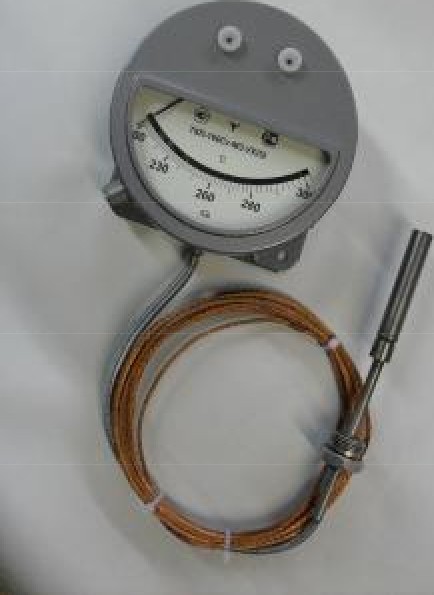 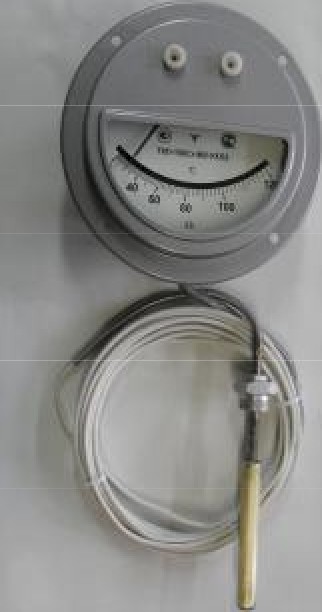 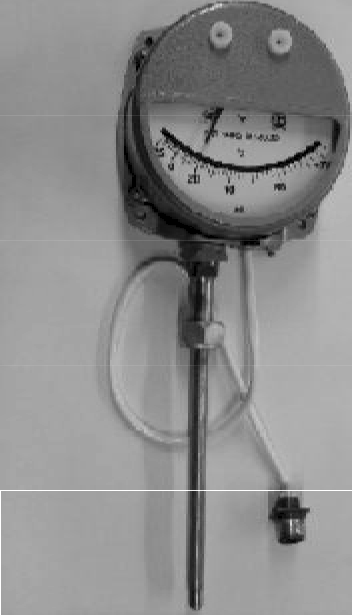 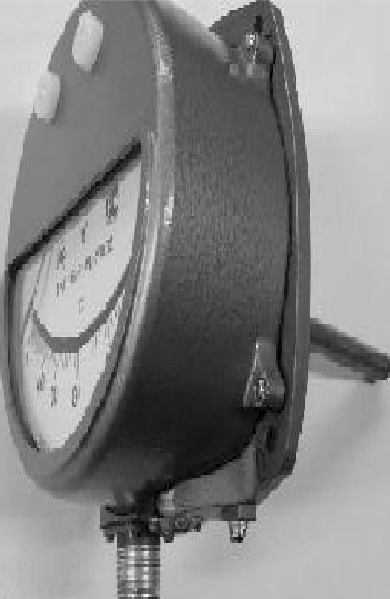 дистанционный настенное исполнениедистанционный щитовоеисполнениеместный радиальное исполнениеместный осевоеисполнениеМетрологические и технические характеристикиМетрологические и технические характеристики термометров приведены в таблице.Лист 2всего листов 4Лист 3всего листов 4Знак утверждения типаЛист 4всего листов 4Знак утверждения типа наносится на титульные листы паспорта типографским способом и на шкалу термометра.Комплектность средства измеренийтермометр TKП- l60Cr-M3руководство по эксплуатации СНИЦ. 405 153.008 РЭl шт1 экз. на каждые два термометра при поставке в один адреспаспорт СНИЦ. 405 153.008 ПCметодика поверки	MП24ll-0075-2012- шнур асбестовый ШАОН 6, длиной 160 ммПоверка1 экз.1 экз.осуществляется по документу MП2411-0075-2012 "Термометры манометрические конденсационные показывающие сигнализирующие ТКП-1б0Сг-МЗ. Методика поверки", утвержденному ГЦИ СИ ФГУП "ВНИИМ им. Д. И. Менделеева" в марте 2012 г.При поверке применяются: термометры сопротивления платиновые эталонные ЭТС 100 З-го разря- да; термостат переливной прецизионный ’l1lll-1.0, диапазон температур от 35 до 300 °С, нестабиль- ность поддержания температуры + 0,02 °С, термостат переливной прецизионный lllll-1.3, диапазон температур от минус 75 до 100 °С, нестабильность поддержания температуры + 0,04 °С, прецизион- ный преобразователь сигналов TC и TП TEPKOH, погрешность преобразования 30,01°С.Сведения о методиках (методах) измерений СНИЦ.405 153.008 РЭ "Термометры манометрические конденсационные показывающие сигнализирующие ТКП-160Сг-М3. Руководство по эксплуатации".Нормативные и технические	документы, устанавливающие требования к термометрам манометрическим конденсационным показывающим сигнализирующим ТКП-160Сг-М3 .ГOCT 16920-93 ” Термометры и преобразователи температуры манометрические. Общие технические требования и методы испытаний”ГOCT 8.558-93 " ГСИ. Государственная поверочная	схема для	средств	измерений температуры".З.СНИЦ.405 153 008 ТУ "Термометры манометрические конденсационные показывающие сигнали- зирующие TKП- l60Cr-M3"Рекомендации по областям применения в сфере государственного регулирования обеспечения единства измеренийвыполнение работ по оценке соответствия промышленной продукции и продукции других видов, а также иных объектов установленным законодательством Российской Федерации обязательным требованиям.Испытательный центрГЦИ СИ ФГУП "ВНИИМ им. Д. И. Менделеева", 190005, г. Санкт- Петербург, Московский пр.19, тел. (812) 251-76-01, факс (812) 713-01-14, e- mail:, info@vniim.ru. Регистрационный номер	№30001-10.Заместитель РуководителяФедерального агентства по техническому регулированию и метрологииМ.п.Е. Р. Петросян«	»	2012 г.Наименование характеристикиЗначение характеристикиПредел допускаемои основ-ной абсолютной погрешно- сти показаний, °СПредел допускаемои основ-ной абсолютной погрешно- сти показаний, °СНаименование характеристикиЗначение характеристикиКласс 1,5Класс 2,51.Диапазон температур, °Сот минус 25 до 75 °С:в диапазоне	от минус 25 до 0° С в диапазоне	 свыше 0 до 75 °Сот 0 до 120 °С:в диапазоне	от 0 до 40 °Св диапазоне	свыше 40 до 120 °С от 100 до 200 °Св диапазоне	от 100 до 130 °Св диапазоне		свыше 130 до 200 °С от 200 до 300°C:в диапазоне	от 200 до 230 °Св диапазоне	свыше 230 до 300 °С+ 2,5-ь 4,0от минус 25 до 75 °С:в диапазоне	от минус 25 до 0° С в диапазоне	 свыше 0 до 75 °Сот 0 до 120 °С:в диапазоне	от 0 до 40 °Св диапазоне	свыше 40 до 120 °С от 100 до 200 °Св диапазоне	от 100 до 130 °Св диапазоне		свыше 130 до 200 °С от 200 до 300°C:в диапазоне	от 200 до 230 °Св диапазоне	свыше 230 до 300 °С1,5-ь 2,5от минус 25 до 75 °С:в диапазоне	от минус 25 до 0° С в диапазоне	 свыше 0 до 75 °Сот 0 до 120 °С:в диапазоне	от 0 до 40 °Св диапазоне	свыше 40 до 120 °С от 100 до 200 °Св диапазоне	от 100 до 130 °Св диапазоне		свыше 130 до 200 °С от 200 до 300°C:в диапазоне	от 200 до 230 °Св диапазоне	свыше 230 до 300 °С+ 3,0-ь 4,8от минус 25 до 75 °С:в диапазоне	от минус 25 до 0° С в диапазоне	 свыше 0 до 75 °Сот 0 до 120 °С:в диапазоне	от 0 до 40 °Св диапазоне	свыше 40 до 120 °С от 100 до 200 °Св диапазоне	от 100 до 130 °Св диапазоне		свыше 130 до 200 °С от 200 до 300°C:в диапазоне	от 200 до 230 °Св диапазоне	свыше 230 до 300 °С1,8-ь 3,0от минус 25 до 75 °С:в диапазоне	от минус 25 до 0° С в диапазоне	 свыше 0 до 75 °Сот 0 до 120 °С:в диапазоне	от 0 до 40 °Св диапазоне	свыше 40 до 120 °С от 100 до 200 °Св диапазоне	от 100 до 130 °Св диапазоне		свыше 130 до 200 °С от 200 до 300°C:в диапазоне	от 200 до 230 °Св диапазоне	свыше 230 до 300 °С+ 2,5-ь 4,0от минус 25 до 75 °С:в диапазоне	от минус 25 до 0° С в диапазоне	 свыше 0 до 75 °Сот 0 до 120 °С:в диапазоне	от 0 до 40 °Св диапазоне	свыше 40 до 120 °С от 100 до 200 °Св диапазоне	от 100 до 130 °Св диапазоне		свыше 130 до 200 °С от 200 до 300°C:в диапазоне	от 200 до 230 °Св диапазоне	свыше 230 до 300 °С1,5-ь 2,5от минус 25 до 75 °С:в диапазоне	от минус 25 до 0° С в диапазоне	 свыше 0 до 75 °Сот 0 до 120 °С:в диапазоне	от 0 до 40 °Св диапазоне	свыше 40 до 120 °С от 100 до 200 °Св диапазоне	от 100 до 130 °Св диапазоне		свыше 130 до 200 °С от 200 до 300°C:в диапазоне	от 200 до 230 °Св диапазоне	свыше 230 до 300 °С+ 2,5-ь 4,0от минус 25 до 75 °С:в диапазоне	от минус 25 до 0° С в диапазоне	 свыше 0 до 75 °Сот 0 до 120 °С:в диапазоне	от 0 до 40 °Св диапазоне	свыше 40 до 120 °С от 100 до 200 °Св диапазоне	от 100 до 130 °Св диапазоне		свыше 130 до 200 °С от 200 до 300°C:в диапазоне	от 200 до 230 °Св диапазоне	свыше 230 до 300 °С1,5-ь 2,52.Класс точности по ГОСТ 16920-93Класс 1,5( 2,5		для первой 1/3 шкалы 1,5	для последних 2/3 шкалы)Класс 2,5( 4,0	для первой 1/3 шкалы2,5	для последних 2/3 шкалы)З.Вариация показаний, °Сне более предела допускаемой основной абсолютной погрешно-CTM4.Предел допускаемой дополнительной погрешностипоказаний от изменения температуры окружающего воздуха, в % от диапазона измерения для дистанционных термометров,4 % от диапазона измерения на каждые ltd °С изменения темпе-ратуры плюс 0,01 % от диапазона измерения на каждые 10 °С изменения температуры и на каждый метр дистанционного ка- пилляра5.Предел допускаемой дополнительной погрешностипоказаний от изменения температуры окружающего воздуха, в % от диапазона измерения для местных термометров),4% от диапазона измерения на каждые ltd °С изменения темпе- ратурыб.Предел допускаемой основной погрешностисрабатывания сигнализирующего устройства, в % от диапазона измерений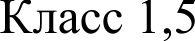 + 4,0 % от диапазона измерений	для первой 1/3 шкалы 2,5 % от диапазона измерений	для последних 2/3 шкалы класс 2,5+ 5,0 % от диапазона измерений	для первой 1/3 шкалы4,0 % от диапазона измерений	для последних 2/3 шкалы7.Вариация срабатывания сигнального устройства, °Сне более предела допускаемой основной погрешности срабаты-вания сигнального устройства8.Предел допускаемой дополнительной погрешностисрабатывания сигнализирующего устройства	от изменения температуры окружающего воздуха, °С0,04AtAt-абсолютное значение разности между температурой ок- ружающего воздуха и 20°C9.Предел допускаемой дополнительной погрешностипоказаний ( срабатывания сигнализирующего устрой- ства ) от отклонения корпуса термометра на 5° от ра- бочего положенияне более половины абсолютного значения предела допускае-мой основной погрешности показаний( срабатывания сигнализирующего устройства ).10.Показатель тепловой инерции, с, не болееспокойный воздух - 800, спокойная вода - 30воздух (скорость 7м/с) - 120, вода (скорость 7м/с) - 611.Способ присоединения термобаллонагибкий, жесткий12.Диаметр термобаллона, мм12,14,1613.Глубина погружения термобаллона, мм125,160, 200, 250, 315, 400,50014.Габаритные размеры корпуса, мм200x9015.Материал корпусаалюминиевый сплав, сталь l2Xl8Hl0T,cтaль 08кп16.Защита от воды и пылиІР4З17.Материал погружаемой частинержавеющая сталь 12X18H10T или латунь ЛС59-118.Длина капилляра, м0,6; 1,0; 1,6; 2,5; 4,0; 6,0; 10,0; 12,0; 16,0; 25,019.Напряжение питания переменного тока, ВЧастота, Гц220/22	250  850+1	60+120.Macca, кг, не болеедля дистанционных - 4,5; для местных - 2,521.Средний срок службы, лет1022.Средняя наработка на отказ, ч2000023.Условия эксплуатации:-диапазон температур окружающего воздуха, °С-относительная влажность, %от минус 50 до 60от минус 10 до 55 до 95 при 35°C